Sample Assessment Tasks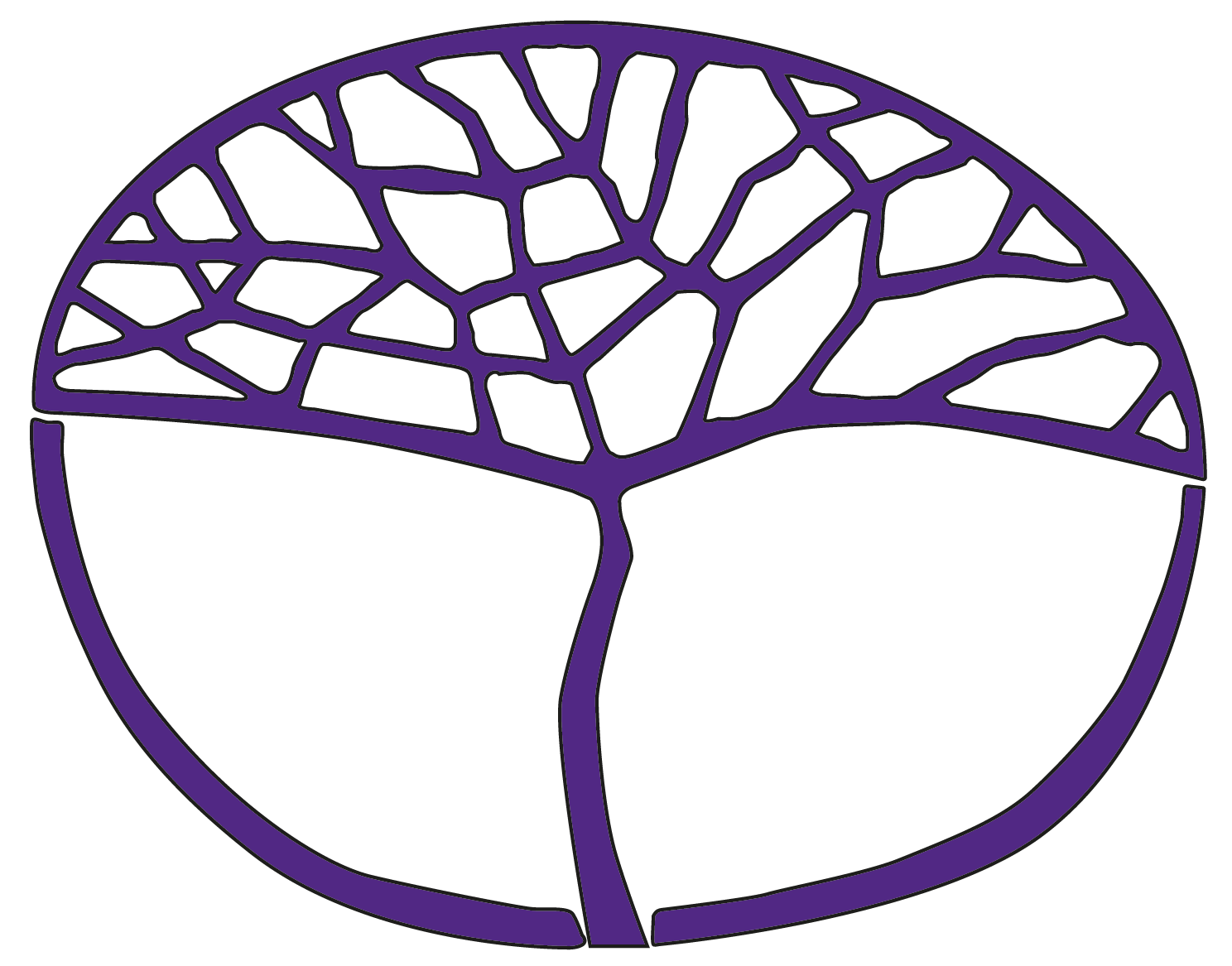 EnglishFoundation Year 11Copyright© School Curriculum and Standards Authority, 2014This document – apart from any third party copyright material contained in it – may be freely copied, or communicated on an intranet, for non-commercial purposes in educational institutions, provided that the School Curriculum and Standards Authority is acknowledged as the copyright owner, and that the Authority’s moral rights are not infringed.Copying or communication for any other purpose can be done only within the terms of the Copyright Act 1968 or with prior written permission of the School Curriculum and Standards Authority. Copying or communication of any third party copyright material can be done only within the terms of the Copyright Act 1968 or with permission of the copyright owners.Any content in this document that has been derived from the Australian Curriculum may be used under the terms of the Creative Commons Attribution-NonCommercial 3.0 Australia licenceDisclaimerAny resources such as texts, websites and so on that may be referred to in this document are provided as examples of resources that teachers can use to support their learning programs. Their inclusion does not imply that they are mandatory or that they are the only resources relevant to the course.Sample assessment taskEnglish – Foundation Year 11Task 3 – Semester 1Assessment type: Reading (including viewing) and WritingConditionsPeriod allowed for completion of the task: five weeksDue Week 5Task weightingWriting 5% of the school mark for this pair of unitsReading (including viewing) 7.5% of the school mark for this pair of units__________________________________________________________________________________Review or report 	(30 marks)Combine your research findings for the activities described below into either a review for a newspaper or a report for the program selection manager at a television station. Record a television program that you watch regularly. Make some notes about the form it takes (for example, a television drama, a soap opera, a sitcom, a documentary, a sports program). Explain the way that program makes use of the features/conventions that are typical of that form. Describe five (5) examples. 	(10 marks)Make notes about how language (for example, words, phrases, sentences, expressions, narration, dialogue) is used in that program. Make some generalisations about the values promoted by that program and/or the attitudes of characters or persons within the program. Decide whether you approve or disapprove of those values and attitudes and explain why. Explain how other viewers of that program might not agree with your explanation. 	(5 marks)Conclude with a summary of what you have learned about how this text works and how texts using this form tend to work. 	(5 marks)Express your ideas clearly. 	(5 marks)Use the conventions of a review or report. 	(5 marks)Marking key for sample assessment Task 3 Sample assessment taskEnglish – Foundation Year 11Task 7 – Semester 1Assessment type: ReadingConditionsTime for the task: 60 minutesOne page of notes, in classDue Week 14Task weighting2.5% of the school mark for this pair of units__________________________________________________________________________________Comprehension of accident report form 	(15 marks)Using a sample accident form that has been completed incorrectly, identify the problems with the way in which details requested were provided, the way the description was written and other errors in the completion of this form.You will be given a scenario and will complete an accident form using information provided. The accident form has a number of blank spaces, like a ‘cloze’ activity, into which you must write the correct answers. 	(5 marks) The form also allows for a number of short answer responses in which you must express your ideas clearly. 	(10 marks)Marking key for sample assessment Task 7Sample assessment taskEnglish – Foundation Year 11Task 15 – Semester 2Assessment type: OralConditionsTime for the task: 20 minutes in-class presentationPeriod allowed for completion of the task: one week preparation timeDue Week 15Task weighting7.5% of the school mark for this pair of units__________________________________________________________________________________ ‘Out there in the real world’: how to survive interstate 	(36 marks)Having done your research and written your ‘how to survive’ guide, it is time to reflect on the process. Your project will conclude with an oral presentation to the class where you describe some of the more interesting aspects of your journey. Prepare a structured overview of the key points that you will cover in your presentation. 			(4 marks)In particular, please address these questions:list four (4) of your research findings. 	(4 marks)what was difficult about the research process (e.g. combining information) 
and/or what was useful (e.g. finding information on websites)? 	(4 marks)what advice for surviving ‘out there in the real world’ would you give? 	(4 marks)2. 	Use at least one effective multimodal technique in your presentation. 	(4 marks)3. 	Speak clearly and engage your audience with your expression. 	(16 marks) Marking key for sample assessment Task 15CriteriaThe responseMarksExplanation of five features/conventions used by that form of television programpresents a thoughtful and purposeful explanation of the features/conventions9–10Explanation of five features/conventions used by that form of television programpresents a mostly purposeful explanation of the features/conventions7–8Explanation of five features/conventions used by that form of television programpresents a general explanation of the features/conventions5–6Explanation of five features/conventions used by that form of television programpresents a limited or simplistic explanation of the features/conventions3–4Explanation of five features/conventions used by that form of television programpresents little explanation of the features/conventions1–2Explanation of five features/conventions used by that form of television programpresents no explanation of the features/conventions0Discussion of values/attitudespresents a detailed, insightful and informed discussion of the values/attitudes5Discussion of values/attitudespresents a detailed, logical discussion of the values/attitudes4Discussion of values/attitudespresents a feasible discussion of the values/attitudes3Discussion of values/attitudesmakes some general points about the values/attitudes2Discussion of values/attitudesshows limited understanding of the values/attitudes1Discussion of values/attitudesshows no understanding of the values/attitudes0Quality of summary of how this text works and how texts using this form tend to workpresents a comprehensive summary5Quality of summary of how this text works and how texts using this form tend to workpresents a detailed summary4Quality of summary of how this text works and how texts using this form tend to workpresents a partial summary3Quality of summary of how this text works and how texts using this form tend to workpresents a brief summary2Quality of summary of how this text works and how texts using this form tend to workmakes one or two points1Quality of summary of how this text works and how texts using this form tend to workprovides no summary0Expression of ideasexpresses ideas in a lucid style5Expression of ideasexpresses ideas in a clear, well-structured and coherent manner4Expression of ideasexpresses ideas clearly3Expression of ideasexpresses some ideas clearly2Expression of ideasexpresses ideas in a manner that is unstructured and incoherent1Expression of ideasdoes not express any ideas clearly0Use of features/conventions of chosen genre, that is, a review or reportdemonstrates a consistently accurate understanding of features/conventions of chosen genre5Use of features/conventions of chosen genre, that is, a review or reportdemonstrates a sound understanding of features/conventions of chosen genre4Use of features/conventions of chosen genre, that is, a review or reportdemonstrates some understanding of features/conventions of chosen genre3Use of features/conventions of chosen genre, that is, a review or reportmakes limited use of features/conventions of chosen genre2Use of features/conventions of chosen genre, that is, a review or reportmakes very limited use of features/conventions of chosen genre1Use of features/conventions of chosen genre, that is, a review or reportmakes no use of features/conventions of chosen genre0Total30Mark converted to percentage out of 12.5% for this pair of units12.5%CriteriaThe responseMarksAccuracy of information inserted into ‘cloze’ section of the accident reportindicates that 81–100% of information is accurate5Accuracy of information inserted into ‘cloze’ section of the accident reportindicates that 61–80% of information is accurate4Accuracy of information inserted into ‘cloze’ section of the accident reportindicates that 41–60% of information is accurate3Accuracy of information inserted into ‘cloze’ section of the accident reportindicates that 20–40% of information is accurate2Accuracy of information inserted into ‘cloze’ section of the accident reportindicates that 1–19% of information is accurate1Accuracy of information inserted into ‘cloze’ section of the accident reportprovides no accurate information0Accuracy of information within the short written response section of the accident report presents detailed, accurate information5Accuracy of information within the short written response section of the accident report presents mostly accurate information4Accuracy of information within the short written response section of the accident report presents accurate information three times out of five3Accuracy of information within the short written response section of the accident report provides some accurate information 2Accuracy of information within the short written response section of the accident report provides a limited amount of accurate information1Accuracy of information within the short written response section of the accident report provides no accurate information0Use of expression to articulate comprehension of the scenario expresses ideas in a lucid style5Use of expression to articulate comprehension of the scenario expresses ideas in a clear, well-structured and logical manner4Use of expression to articulate comprehension of the scenario expresses ideas clearly3Use of expression to articulate comprehension of the scenario expresses some ideas clearly2Use of expression to articulate comprehension of the scenario expresses ideas in a manner that is unstructured and incoherent1Use of expression to articulate comprehension of the scenario does not express any ideas clearly0Total15Mark converted to percentage out of 2.5% for this pair of units2.5%CriteriaThe responseMarksEvidence in structured overview of preparation for the presentationa detailed, complex structured overview created4Evidence in structured overview of preparation for the presentationa structured overview created3Evidence in structured overview of preparation for the presentationsome preparation evident in notes 2Evidence in structured overview of preparation for the presentationvery few notes provided1Evidence in structured overview of preparation for the presentationno notes provided; no preparation evident0Use of multimodal technique(s)one or more very effective multimodal techniques used4Use of multimodal technique(s)one relatively successful multimodal technique used3Use of multimodal technique(s)one partially effective multimodal technique used2Use of multimodal technique(s)one relatively ineffective multimodal technique used1Use of multimodal technique(s)no multimodal techniques used0Conceptual contributions: list of four research findingsfour sound points made 4Conceptual contributions: list of four research findingsthree sound points made3Conceptual contributions: list of four research findingstwo sound points made2Conceptual contributions: list of four research findingsone sound point made1Conceptual contributions: list of four research findingsdid not present any research findings0What was difficult and/or useful about the research processfour sound points made 4What was difficult and/or useful about the research processthree sound points made3What was difficult and/or useful about the research processtwo sound points made2What was difficult and/or useful about the research processone sound point made1What was difficult and/or useful about the research processdid not address this aspect0Quality of adviceconvincing4Quality of adviceengaging3Quality of advicelogical 2Quality of adviceunconvincing1Quality of advicedid not address this aspect0Speaking skillspronunciation0–3Speaking skillstone0–3Speaking skillspace0–3Speaking skillseye contact0–2Expressiontotally engaging5Expressiona nice turn of phrase4Expressionfunctional3Expressioncliched2Expressionrudimentary1Total marks36Total out of 7.5% for the pair of units7.5%